Curriculum Vitae 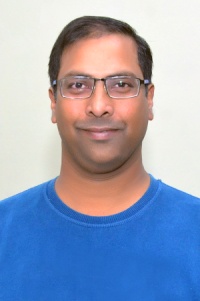 Name				Dr. Anindya Jayanta MishraCurrent Designation	Associate Professor of Sociology, Department of Humanities and Social Sciences IIT RoorkeeAddress			Department of Humanities and Social SciencesIIT Roorkee, Uttaranchal 247667Email: anindfhs@iitr.ernet.in	anindya.mishra@gmail.comTel: +91-1332-285355(O)       +91-1332-285412(R)	   09897370046(M)Areas of interest: Social Gerontology, Sociology of Work, Sociology of Health & Sociology of DevelopmentPh.D. dissertation: The Elderly in India: A Study of Old Age Home Residents of Orissa, submitted on 8th June 2004 and thesis defended on 24th April 2005, Degree Awarded on 30th May 2005.Personal detailsDate of Birth: 		1 July 1976Sex: 			Male Nationality: 		IndianMarital Status: 	MarriedPermanent AddressS/o- Mrs. Jayashree MishraB2-174 Lingaraja BiharPokhariputBhubaneswar 751020OdishaEducational QualificationPapers in JournalsSudesh Kumar and Anindya J. Mishra, "Development-Induced Displacement in India: An Indigenous Perspective" Journal of Management and Public Policy, Volume 10, Number 1, 2018, pp: 25-36.Sudesh Kumar and Anindya J. Mishra. "Forced Displacement and its Impact on Older People in Jammu & Kashmir", Indian Journal of Gerontology, Volume 32, Number 3, 2018, pp:306-317.Sudesh Kumar and Anindya J. Mishra."Forced Displacement: Impact on Rural Women in India", Antyajaa: Indian Journal of Women and Social Change, Volume 3, Number 1, 2018, pp:82-92.Avanish Bhai Patel and Anindya J. Mishra, "Shift in Family Dynamics as a Determinant of Weak Social Bonding: A Study of Indian  Elderly" Indian Journal of Social Work, 2018, Volume 79, Issue 1, pp: 83-98.Swati Sharma and Anindya Jayanta Mishra,"Tabooed Disease in Alienated bodies: A Study of Indian Females suffering from Polycystic Ovary Syndrome (PCOS)", Clinical Epidemiology and Global Health, Volume 6, Issue 3, 2018, pp.130-136. (Elsevier)Kumar, Virendra, Mishra, Anindya J. & Verma S. Health Planning through Village Health Sanitation and Nutrition Committees: A qualitative study from India. International Journal of Health Care Quality Assurance. Vol 29, No 6, 2016, pp. 703-715. (Emerald Publishing Group- Indexed in Scopus).Virendra Kumar and Anindya Jayanta Mishra, "Healthcare under the Panchayati Raj Institutions (PRIs) in a decentralised health system", Leadership in Health Services, Vol. 29, Issue 2, 2016, pp. 151 - 167. Sohini and Anindya J. Mishra, (2016) " Social Exclusion: A Comparative Study of Rural and Urban Elderly", International Journal of Advanced Research, Volume 4, Issue 3, 2016, pp: 1605-1612.Avanish Bhai Patel and Anindya J. Mishra, "Fear of Crime amongst Elders in India", Journal of Working With Older People, Volume 20, No.1, 2016, pp: 36-45. (Emerald)Avanish Bhai Patel and Anindya J. Mishra, " A Study of Factor Triggering Fear of Crime among the Elderly in Northern India" , Indian Journal of Gerontology, Volume 29, No. 4, 2015, pp: 456-470.Virendra Kumar and Anindya J. Mishra , "Quality of health care in primary health care system: A reflection from Indian state", International Journal of Health System and Disaster Management,  Vol. 3, Issue 3, Jul-Sep 2015, pp: 136-140.(Wolters Kluwer)Sohini and Dr. Anindya J. Mishra, "Social Exclusion of Indian Rural Aged: A Study of Jhansi District in Uttar Pradesh", Indian Journal of Gerontology, Volume 29, No. 2, 2015, 231-244.Sohini and Anindya J. Mishra, “Social Exclusion of the Elderly: A Case Study of Bawai Village of Uttar Pradesh” Help Age India – Research and Development Journal, Volume 20, Number 1, 2014, pp: 11-16.Anindya J. Mishra and Avanish Bhai Patel, “Crimes against the Elderly in India: A Content Analysis on Factors causing Fear of Crime” International Journal of Criminal Justice Sciences, Volume 8, Issue 1, 2013, pp: 13-23.Avanish Bhai Patel and Anindya J. Mishra, “Crime Against the Elderly in India: A Contemporary Social Problem” Help Age India – Research and Development Journal, Volume 19, Number 2, 2013, pp: 27-33.Anindya J. Mishra and Sujata Kar, “Broader Social Implication of the Strategies of Business Corporations” – International Journal of Indian Culture and Business Management, Volume 7, Number 2, 2013, pp: 213-225.Anindya J. Mishra, “Disengagement or Re-engagement in Later Life? A Study of Old Age Home Residents of Orissa”, Indian Journal of Gerontology, Volume 26, Number 4, 2012, pp: 564-577.Sujata Kar and Anindya J. Mishra , “Contribution and Growth Prospects of MSMEs in Indian Context” Bhavishya – Journal of Future Business School, Volume 2, No.2, 2008, pp: 71-80. (Published in 2010)Anindya J. Mishra, “Staying Active and Promoting Well-Being among the Elderly: A Study of Old Age Homes in Orissa” in Indian Journal of Social Work, Volume 68, Issue 4, pp: 561-572, October 2007. (Published in 2009)Anindya J. Mishra, “A Study of the Family Linkage of the Old Age Home Residents of Orissa” in Indian Journal of Gerontology, Volume 22, No. 2, pp: 196-212, 2008.Anindya J. Mishra, “The Position of the Indian Elderly: A Socio-Historical Perspective” in Indian Journal of Gerontology, Volume 21, No. 3, pp: 336-346, 2007.Anindya J. Mishra, “Is the social security for the elderly enough?” in Indian Journal of Gerontology, Volume 19, No. 4, pp: 463-476, 2005. Anindya J. Mishra, “A study of loneliness in an old age home in India: A case of Kanpur” in Indian Journal of Gerontology, Volume 17, No. 1 and 2, pp: 136-146, 2003.Papers in Conference ProceedingsDr. Anindya J. Mishra, “A study of loneliness in an old age home in India” published in “Old age in the world “, Volume 3, edited by Antonio Guerci and Stephania Consigliere, the proceedings of the 3rd International Conference on Anthropology and History of Health and Disease, Genova: Erga, pp: 286-297, 2002.Dr. Anindya J. Mishra and Dr. Sujata Kar, “Manipulating the Minds of the People: Social Consequences of Strategies of Business Corporations” in Convergence of Corporate Governance Norms (conference proceeding), edited by Indrajit Dube, published by IIT Kharagpur and National foundation for Corporate Governance, pp: 34-43, 2009.Santosh Sharma and Prof. Renu Rastogi and Dr. Anindya J. Mishra, “Spirituality At Work: Research Issues” in Proceedings of 3rd International Conference on Integrating Spirituality and Organisational Leadership, edited by Sunita Singh-Sengupta, published by ISOL Foundation, New Delhi, pp: 577-582. 2011.Dr. Anindya J. Mishra, “Do the Elderly Desire Culturally Prescribed Care and Reciprocity? A Study of Old Age Home Residents in India”, Chapter VII, Acculturating Age: Approaches to Cultural Gerontology, edited by Brian Worsfold, Lleida: Edicions i Publicacions de la Universitat de Lleida, pp: 105-116, 2011.Virendra Kumar and Dr. Anindya J. Mishra, “Reproductive Health Education for Adolescents: A key to Reduce their Health Problems”, Chapter 19, in Population Dynamism and Resource Utilization: Urban Growth, Health and Development, Volume 2., Edited by Farasat Ali Siddiqui, New Delhi: Academic Publications, pp: 225-230, 2015. Avanish Bhai Patel and Dr. Anindya J. Mishra, “Human Trafficking: A Human Rights Abuse”, Chapter 14, in Contemporary Crime in Indian Society, Edited by Ramesh H. Makwana, New Delhi: Gyan Publishing House, pp: 229-247, 2014.Dr. Anindya J. Mishra, "Disaster Preparedness and Resilience of the Aged: A Sociological Approach" at 6th Annual Conference of the International Society for integrated Disaster Risk Management jointly organised by Technology Information, Forecasting and Assessment Council (TIFAC) and International Society for Integrated Disaster Risk Management (IDRiM), Published by the Department of Science and Technology, pp. 565-573.2017Chapters in BooksDr. Anindya J. Mishra and Dr. Sujata Kar, “Business and Society: McDonaldisation in Indian Context,” Chapter 6, in Current Issues in Sociology: Work and Minorities, Edited by Gregory A. Katsas, : Athens Institute for Education and Research, pp:  55-67. 2012.Dr. Anindya J. Mishra, “Health and Economy in India”, Chapter 1, Towards a Healthy Future? Indian and Global Experiences, Edited by Philip Stevens and Debashis Chakraborty, : Liberty Institute, pp: 15-45. 2009. Book ReviewDr. Anindya J. Mishra, Review of Social Stratification: Issues and Themes, by K. L. Sharma in Contribution to Indian Sociology, Volume 35, No.1, 2001, pp.121-123.Invited TalkInvited to deliver a couple of lectures on Social Research Methods as a Resource person in the ICSSR sponsored 10-days Workshop on " Research Methodology and SPSS usage in Data Analysis in  Social Sciences" organised by  the School of Humanities and Social Sciences, HNB Garhwal Central University, Srinagar, Garhwal, Uttarakhand,  from May 18, 2017 to May 27, 2017.Invited to deliver a keynote address on “Social and Economic Challenges of Asia’s Ageing Population: Focus on India” organized by Global Coalition on Aging, New York and Emerging Markets Health Network, Kuala Lumpur held on 23rd October 2013 at Bangkok.Invited to deliver a talk on “Health Care Strategies in India: Challenges and Opportunities” at the Global Health Strategies Coalition Conference organized by Stockholm Network, London held at London from 8th to 9th October 2012.Invited to deliver two talks at the First World Congress of Healthy Ageing, jointly organised by Malaysian Healthy Ageing Society and World Health Organisation held at Kuala Lumpur Convention Centre, Kuala Lumpur, Malaysia from 19th to 22nd March 2012.First Invited talk at the Lunch Symposium on 19th March 2012:Theme of the talk: Health, Social Policy and Ageing in Indian Context2nd Invited talk at the Plenary Session on 22nd March 2012Theme of the talk: Investment in Health as Good Economic Policy for 21st century active ageingNPTEL Course OrganisedTaught a NPTEL (National Programme on Technology Enhanced Learning) online course titled 'Sociology of Science' in the Spring semester of 2018. NPTEL is a joint initiative of the IITs and IISc. The course was rerun in Spring 2019.Academic Work outside InstituteInvited as an expert on Course Curriculum Development Workshop on Social Sciences which was organized on 03/02/2018 by Department of Sciences and Humanities, NIT Uttarakhand, Srinagar (Garhwal).Conference Presentations Anindya J. Mishra, "Urban bias in development" at U.P PhD scholars' conference, Allahabad, India in March 2000.Anindya J. Mishra, “A study of loneliness in an old age home in India” in the 3rd International Conference on Anthropology and History of Health and Disease that took place in Genoa, Italy from the 13th to the 16th of March 2002.Anindya J. Mishra, “Life satisfaction among the residents of old age homes in Orissa” in the XXVIII All India Sociological Conference held in IIT Kanpur India from the 18th to 20th December 2002. Anindya J. Mishra, “Is the social security for the elderly enough? A study of the perception of old age home residents of Orissa” in Indian society in the 21st century: Challenges and Responses organized by RC15, Indian Sociological Society and the Department of Sociology, Maharaja’s college,  held from 12th to 14th June, 2003. Dr. Anindya J. Mishra, “The Position of the Indian Elderly: a Socio-Historical Perspective” in the XXXII All India Sociological Conference organised by the Department of Sociology, University of Madras and Loyola College, Chennai held from 27th to 29th December 2006.Dr. Anindya J. Mishra and Dr. Sujata Kar, “Staying Active and Promoting Well-Being among the Elderly: A Study of Old Age Homes in Orissa” in the UG.C. Sponsored National seminar on Promoting Wellness: Developing a Healthier Lifestyle, Organised by Department of Psychology, K.K.S Women’s College, Balasore, Orissa held from 12th to 13th September 2007.Dr. Anindya J. Mishra, “A Study of the Family Linkage of the Old Age Home residents of Orissa” in the XXXIII All India Sociological Conference organised by the Department of Sociology, Karnataka University, Dharwad held from 29th November to 1st December 2007.Dr. Anindya J. Mishra and Dr. Sujata Kar, “Controlling the Planet: The Irrational Consequences of the Rational Processes of the MNCs” in National Seminar on “Corporate Social Responsbility” on April 5, 2008 organized by the COER School of Management, COER, Roorkee and Haridwar Management Association, Haridwar. Dr. Anindya J. Mishra, “Do Indian Elderly Desire Culturally Prescribed Care and Reciprocity? A Study of Old Age Homes in ”, 6th International Symposium on Cultural Gerontology,  of , , 2008. Paper Accepted.Dr. Anindya J. Mishra, “Disengagement or Re-engagement in later life? A study of old age home residents of Orissa”, Gerontology International Synthesis Conference 2009, Andhra University, Vishakhapatnam, 12th to 14th March 2009.Dr. Anindya J. Mishra and Dr. Sujata Kar  “International Perspective of Indian Leadership” in the International Conference on Asian Business Management Practices: People, Strategies, and Evolutions organized by Indian Institute of Management (IIM) Lucknow, NOIDA campus and the Japan Foundation from 19th to 21st March 2009.Dr. Anindya J. Mishra and Dr. Sujata Kar “Promoting Well-Being Among the Elderly: A Study of Old Age Homes in ”, XIXth IAGG 2009 World Congress of Gerontology and Geriatrics,  from 05 to 09 July 2009.Dr. Anindya J. Mishra and Dr. Sujata Kar “Manipulating the Minds of the People: Social Consequences of Strategies of Business Corporations”, International Conference on Convergence of Corporate Governance Norms, organised by Rajiv Gandhi School of Intellectual Property Law, IIT Kharagpur at Kolkata from 5th to 6th September, 2009.Dr. Anindya J. Mishra and Alok Kumar Jha “Impact of Child Poverty on Adult Poverty in Developing Countries: Suggestions for Remedy and Eradication” International Symposium on Poverty Alleviation Strategies: Experiences and New Ideas, organised by General Directorate of Social Assistance and Solidarity (Republic of Turkey Prime Ministry), Istanbul, 13-15 October 2010.Dr. Anindya J. Mishra and Dr. Sujata Kar “Broader Social Implication of the Strategies of Business Corporations”, 4th    - Break Conference: Business and Society in a Global Economy, 20-23 December 2010, . Dr. Anindya J. Mishra and Alok Kumar Jha, “Impact of Child Poverty on Social Deviance in India: Some Remedial Measures”, XXXVI Annual Sociological conference (Theme: Development, Polity and Social Tension) held at Cuttack, Odisha from 27th to 29th December 2010.Dr. Anindya J. Mishra and Ms. Sohini, “A Critical Examination of State Interventions in the Elimination of Child Labour”, XXXVII Annual Sociological conference (Diamond Jubilee) held at JNU, New Delhi from 11th to 13th December 2011.Dr. Anindya J. Mishra and Avanish Bhai Patel, “Human Trafficking: A Human Rights Abuse”, XXXVII Annual Sociological conference (Diamond Jubilee) held at JNU, New Delhi from 11th to 13th December 2011.Dr. Anindya J. Mishra and Virendra Kumar, “Sexual Health Education and Adolescents: A study of knowledge level and Need for Intervention in Uttar Pradesh, International Conference on Population Dynamism and Sustainable Resource Development organised by Department of Geography, Aligarh Muslim University, Aligarh held from 25th to -27 March, 2012.Dr. Anindya J. Mishra and Virendra Kumar, "Sexual and Reproduction Health Education: The Urgent Need of Adolescents, National Seminar on Public Health: Tackling Health Inequalities organised by Department of Public Health, Punjab University, Chandigarh held from 20th to 21st March 2012.Dr. Anindya J. Mishra and Avanish Bhai Patel, “Fear of Crime among Vulnerable Group: A Study of Indian Elderly” National Seminar organised by International Institute of Population Sciences and Indian Statistical Institute, Kolkata held from 15th to 17th March 2012.Dr. Anindya J. Mishra and Avanish Bhai Patel, “Fear of Crime among the Elderly: Issues, Perspectives and State Response” in 35th All India Criminological Conference in Tata Institute of Social Sciences, Mumbai, 23rd to 25th March, 2012. Dr. Anindya J. Mishra and Avanish Bhai Patel, “The Fear of Crime among the Elderly: A Content Analysis Approach” at the 36th All India Conference of The Indian Society of Criminology(ISC) held at National law University, Dwarka, New Delhi from 15th February to 17th February 2013.Dr. Anindya J. Mishra, “Ageing in Indian Context: Cultural expectation, Healthcare and Legislation” at World Congress of Gerontology and Geriatrics: Healthy Ageing in the Changing World 2013 at IISC Bangalore held from 30th September to1st October 2013.Dr. Anindya J. Mishra, “Does Economic Development and free trade drive health sector? Examining economic and health indicators of states in India” at the Congress on economy, Finance and Business (CEFB2013) organised by Department of Finance and Cooperative Management, National Taipei University and International Business Academics Consortium (IBAC) held from 6-8 November 2013 at Hotel Landmark, Bangkok, Thailand. Dr. Anindya J. Mishra, "Health Care for Indian Elderly: Time for a Shift in Policy?" at 1st IIMA International Conference on Advances In Healthcare Management Services 2015 at IIM Ahmedabad held during 6 June - 7 June 2015. Dr. Anindya J. Mishra, "Disaster Preparedness and Resilience of the Aged: A Sociological Approach" at International Conference on Disaster Risk Reduction: Challenges and Opportunities for Sustainable Growth held from 28-30 October 2015 at SCOPE Convention Centre, Lodhi Road, New Delhi jointly organised by Technology Information, Forecasting and Assessment Council (TIFAC), Autonomous body under the Department of Science and Technology and International Society for Integrated Disaster Risk Management (IDRiM)Dr. Anindya J. Mishra and Virendra Kumar, "Health planning through VHSNCs: Experiences of Grassroots health workers in a District of Uttar Pradesh" presented in 13th Annual Conference of Indian Association of Social Sciences and Health (IASSH) at Central University of Kerala, held in Trivandrum on 10-12 December, 2015Dr. Anindya J. Mishra and Avanish Bhai Patel “Factors Affecting Fear of Crime among the Elderly in India” presented in 3rd International Congress on Gerontology and Geriatric Medicine,  27th-29thNovember, 2015 at All India Institute of Medical Sciences, New Delhi.Dr. Anindya J. Mishra, "A Sociological Perspective on Vulnerabilities and Disaster Preparedness of the Aged" at International Conference for Social Sciences and Humanities held at FHWien University of Applied Sciences of WKW, Vienna, Austria, from 17 to 21 April 2016.Dr. Anindya J. Mishra and Elisa Mohanty, "Women Microentrepreneurs and the Digital Space: Implications For Empowerment" at National Conference on Management, Economics & Social Sciences (NCMESS 2017) organised by Department of Management & Humanities, NIT Hamirpur, Himachal Pradesh, 14 - 15 July, 2017.32. Dr. Anindya J. Mishra and Swati Sharma, " Environmental factors and rise in 			diabetes: Lack of awareness a major contributing factor" at National Conference 			on Management, Economics & Social Sciences (NCMESS 2017) organised by 			Department of Management & Humanities, NIT Hamirpur, Himachal Pradesh, 14 		- 15 July, 2017.33. Dr. Anindya J. Mishra and Virendra Kumar, "Delivering Primary Health 	Care 			Services at Grassroots Level In India: The Tough Road Ahead" at 25th 				International Conference on Social Science and Humanities (ICSSH) held at 			Nanyang Technological University, Singapore from 7 to 8 November 2017.34. Dr. Anindya J. Mishra and Sudesh Kumar, "Development, Displacement and 			Poverty Issues: A Sociological Study on Baglihar Dam Project in  Jammu and 			Kashmir" at the International Conference on Mountain Cities, Climate Change 			and Urban Sustainability organised by Centre for Research in Rural Industrial 			Development (CRRID), Chandigarh held from 6 -8 November 2017.Workshop and Short Term Courses Conducted1. As a Co-Convenor, organized QIP Sponsored One-Day Workshop on “Honing Skills for Performance Management” along with Dr. Smita Jha of HSS Deptt. IIT Roorkee on 29th Sept 2008 at Continuing Education Centre, IIT Roorkee.2. As a course coordinator, organized QIP Sponsored Short Term Course on “Interrogating Culture and Practicing Communication” along with Dr. Nagendra Kumar and Dr Smita Jha of HSS Deptt. IIT Roorkee from 22nd to 26th June 2009 at Continuing Education Centre, IIT Roorkee.3. As a course coordinator, organized QIP Sponsored Short Term Course on “Macro Human Culture and Social Environment” along with Dr Smita Jha of HSS Deptt. IIT Roorkee from 7th June 2010 to 11th June 2010 at Continuing Education Centre, IIT Roorkee.4. As a Convenor, organized QIP Sponsored One-Day Workshop on “Qualitative Research Methods in Social Sciences and Humanities” along with Dr. Smita Jha of HSS Deptt. IIT Roorkee  on 12th October, 2013 at Quality Improvement Centre, IIT Roorkee.5. As a Convenor, organized QIP Sponsored One-Day Workshop on “Industry and Society: Contours of Work in the New Economy" along with Dr. Falguni Pattanaik of HSS Deptt. IIT Roorkee  on 16th January, 2016 at Quality Improvement Centre, IIT Roorkee.6. As a course coordinator, organized QIP Sponsored Short Term Course on “Significance of Literary Theories in Humanities and Social Sciences” along with Dr Smita Jha of HSS Deptt. IIT Roorkee from 3rd July 2017 to 7th July 2017 at Quality Improvement Centre, IIT Roorkee.Academic Experience A. Courses Framed and TaughtB. Industrial and Research Experience C. Administrative Responsibilities HeldTraining WorkshopAttended a Management Development Programme on Project Implementation andMonitoring, Community Organizations and Income Generating Activities, conducted byInstitute of Rural Management, Anand, from 24th to 28th January 2005Scholarly Achievements, Honours and RecognitionsReceived university merit scholarship at the University of Hyderabad, July 1997 to April 1998.Awarded gold medal for securing first position in M.A in Sociology at the University of Hyderabad in January 1999. Cleared UGC conducted National Eligibility Test, December 1997. Received fellowship from IIT Kanpur for pursuing doctoral programme in Sociology. Exempted from tuition fee at IIT Kanpur for securing 9.33 grades in the Ph.D. coursework.Any other informationExcellent Student Feedback to the courses I am teaching, on an average I score in excess of 40 out of 50 in all courses Participated in Inter-IIT Staff Tournament as part of cricket Team (2009, 2011, 2012 , 2013, 2014, 2016 & 2017) & Won Bronze Medal in 2009, 2011 & 2013 & Silver Medal in 2016Making use of Audio-Visual communication in TeachingInviting Faculty members of our Institute across disciplines such as Chemistry, Electronics and Earth Sciences to deliver lectures in my UG courses relevant to the topicExaminationInstitutionYearSubjectsPercentage/DivisionMatriculationB.S.E, Odisha1991Maths, Eng, Oriya, Sc, Hist79% (First)IntermediateC.H.S.E, Odisha1993Phy ,Chem,Maths, Stats63% (First)B.A.,Puri1996SociologyPol. Science66% (First)M.A.1998Sociology71% (First) Gold Medal Ph.D.IIT 2005Sociology9.33 (CPI during Ph. D. course work)Teaching, Research and Industry Experience – (Total) Teaching, Research and Industry Experience – (Total) Teaching, Research and Industry Experience – (Total) Teaching, Research and Industry Experience – (Total) Teaching, Research and Industry Experience – (Total) Teaching, Research and Industry Experience – (Total) Institute / OrganisationDesignationFromToTotal PeriodNature of ExperienceIIT RoorkeeAssociate Professor23/11//2015Continuing2 years 10 MonthsTeaching and ResearchIIT RoorkeeAssistant Professor4/8/200922/11/20156 years 3 MonthsTeaching and ResearchIIT RoorkeeLecturer10/02/20063/8/20093 years5 monthsTeaching and ResearchPragya, GurgaonCore Team Member11/10/200430/11/20051 year1 monthResearch and Project ManagementResearch Associate 21/7/200410/10/20042.5 Months Research Course Number & TitleUG Level / PG LevelYear taughtIndustrial Sociology (Institute Elective)UG2006- ContinuingBehavioural Science (Core course, B.Tech. 1st year) Designed with PsychologyUG2007- 2012Science Technology and Society (Institute Elective)UG2010- ContinuingSociology for B.Tech. IInd year UG2014- Society, Culture and Built Environment for IInd yr. ArchitectureUG2015-Sociology of Science, Sociological Theories & Indian SocietyPG2013- ContinuingPeriodOrganisationDescription of Work and Responsibilties11/10/2004-20/11/2005PragyaResearch, Project building, Project Implementation, Field StudyPeriodOrganisationDesignation 2006-11, 2012-15IIT RoorkeeMember Secretary, Department Faculty Board2008-112012- 2015IIT RoorkeeMember, Library Advisory Committee and O.C. Department Library 2006-10IIT RoorkeeOfficer-in-charge, Maintenance2006-08, 2012-IIT Roorkee	Officer-in-charge, Exam Invigilation Schedule2006-08, 2013IIT RoorkeeCompiler, Department Annual Report2008-2016IIT RoorkeeCo-organiser, Alumni Day Sports Meet2009-2013IIT RoorkeeStaff Advisor, Cinematics Section, Cultural Council2010- 2016IIT RoorkeeStaff Advisor, Photography Section, Hobbies Club2012-14IIT RoorkeeStaff Advisor, Volleyball2014 - 15IIT RoorkeeWarden, Rajiv Bhawan